Тема  урока                                                                “Средние века: время рыцарей и замков”“Средние века: время рыцарей и замков”“Средние века: время рыцарей и замков”“Средние века: время рыцарей и замков”Тип урока                                                                                            Урок изучения нового материалаУрок изучения нового материалаУрок изучения нового материалаУрок изучения нового материалаЦель темыФормировать представления обучающихся об эпохе Средневековья.Формировать представления обучающихся об эпохе Средневековья.Формировать представления обучающихся об эпохе Средневековья.Формировать представления обучающихся об эпохе Средневековья.Планируемый результатПредметные уменияПредметные уменияУУДУУДПланируемый результатИметь представление о периоде Средних веков, его историческом времени и месте; Оценивать последствия открытий, достижений, сохранившихся со времён средних веков; Устанавливать взаимосвязь мира средневековья и современной жизни общества.Иметь представление о периоде Средних веков, его историческом времени и месте; Оценивать последствия открытий, достижений, сохранившихся со времён средних веков; Устанавливать взаимосвязь мира средневековья и современной жизни общества.Личностные:  Принятие социальной роли обучающегося. Развитие навыков сотрудничества с учителем и сверстниками в разных учебных ситуациях. Формирование готовности к саморазвитию. Регулятивные:  Умение формулировать учебные задачи, оценивать правильность их выполнения, собственные возможности их решения. Познавательные:  Умение оперировать понятиями; находить информацию в тексте; устанавливать причинно-следственные связи, делать выводы. Коммуникативные:  Готовность получать необходимую информацию, аргументировать свою точку зрения; умение организовывать сотрудничество и совместную деятельность с учителем и работать в группе; умение скорректировать свои действия. Личностные:  Принятие социальной роли обучающегося. Развитие навыков сотрудничества с учителем и сверстниками в разных учебных ситуациях. Формирование готовности к саморазвитию. Регулятивные:  Умение формулировать учебные задачи, оценивать правильность их выполнения, собственные возможности их решения. Познавательные:  Умение оперировать понятиями; находить информацию в тексте; устанавливать причинно-следственные связи, делать выводы. Коммуникативные:  Готовность получать необходимую информацию, аргументировать свою точку зрения; умение организовывать сотрудничество и совместную деятельность с учителем и работать в группе; умение скорректировать свои действия. Основные понятияСредние века; христианский собор, мусульманская мечеть, буддистский храм, рыцарь, замок рыцаря, ремесленники, торговая площадь, книгопечатаниеСредние века; христианский собор, мусульманская мечеть, буддистский храм, рыцарь, замок рыцаря, ремесленники, торговая площадь, книгопечатаниеСредние века; христианский собор, мусульманская мечеть, буддистский храм, рыцарь, замок рыцаря, ремесленники, торговая площадь, книгопечатаниеСредние века; христианский собор, мусульманская мечеть, буддистский храм, рыцарь, замок рыцаря, ремесленники, торговая площадь, книгопечатание   Организация урока   Организация урока   Организация урока   Организация урока   Организация урокаМежпредметные связиМежпредметные связиФормы работыФормы работыРесурсыОкружающий мир, история, ОРКСЭ, русский язык,  математикаОкружающий мир, история, ОРКСЭ, русский язык,  математикаИндивидуальная, парная, групповая, фронтальнаяИндивидуальная, парная, групповая, фронтальнаяУчебник, дидактические материалы, презентация, компьютер, экран.Этапы уроковЭтапы уроковЭтапы уроковЭтапы уроковЭтапы уроков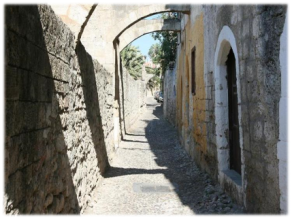 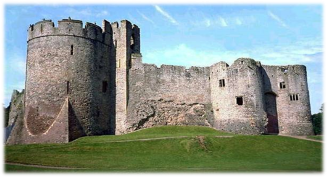 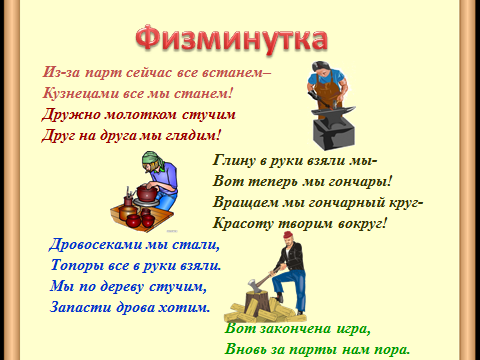 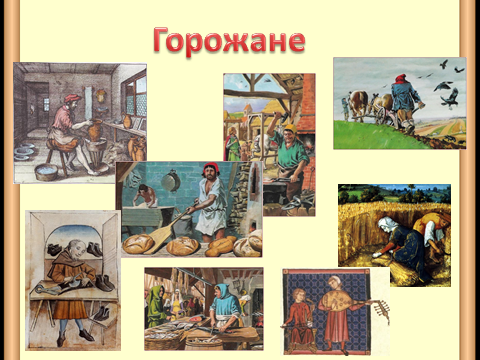 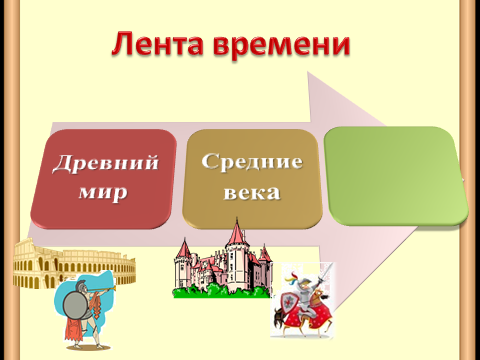 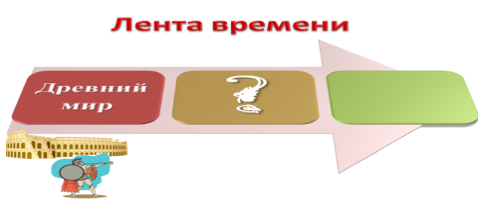 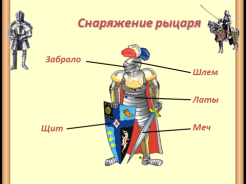 